MIBŐL LESZ A PILLANGÓ?Vágd ki, ragaszd össze, tedd sorrendbe egy kartonlapon, hogyan lesz a hernyóból báb, majd pillangó!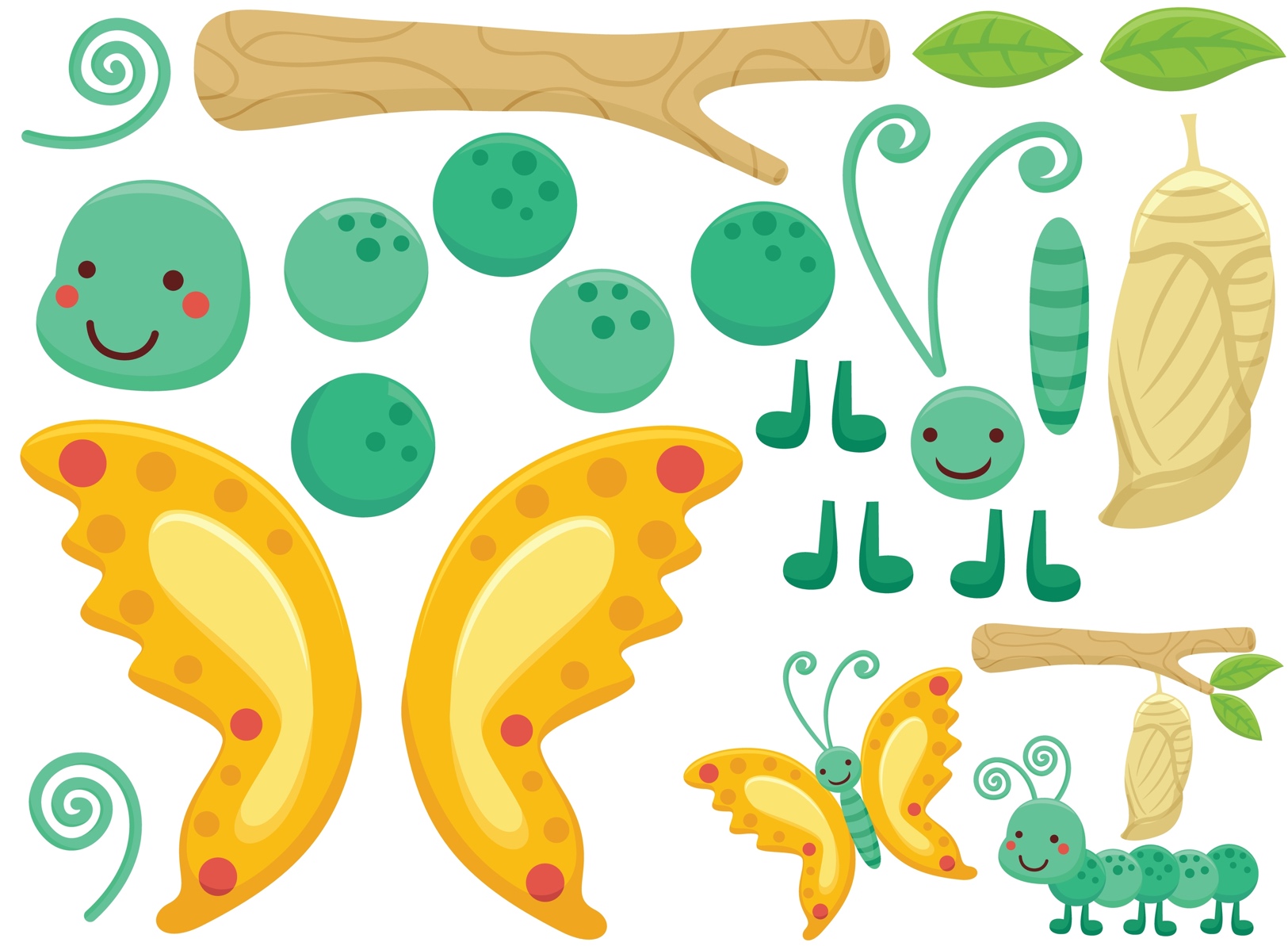 